Wednesday 24th June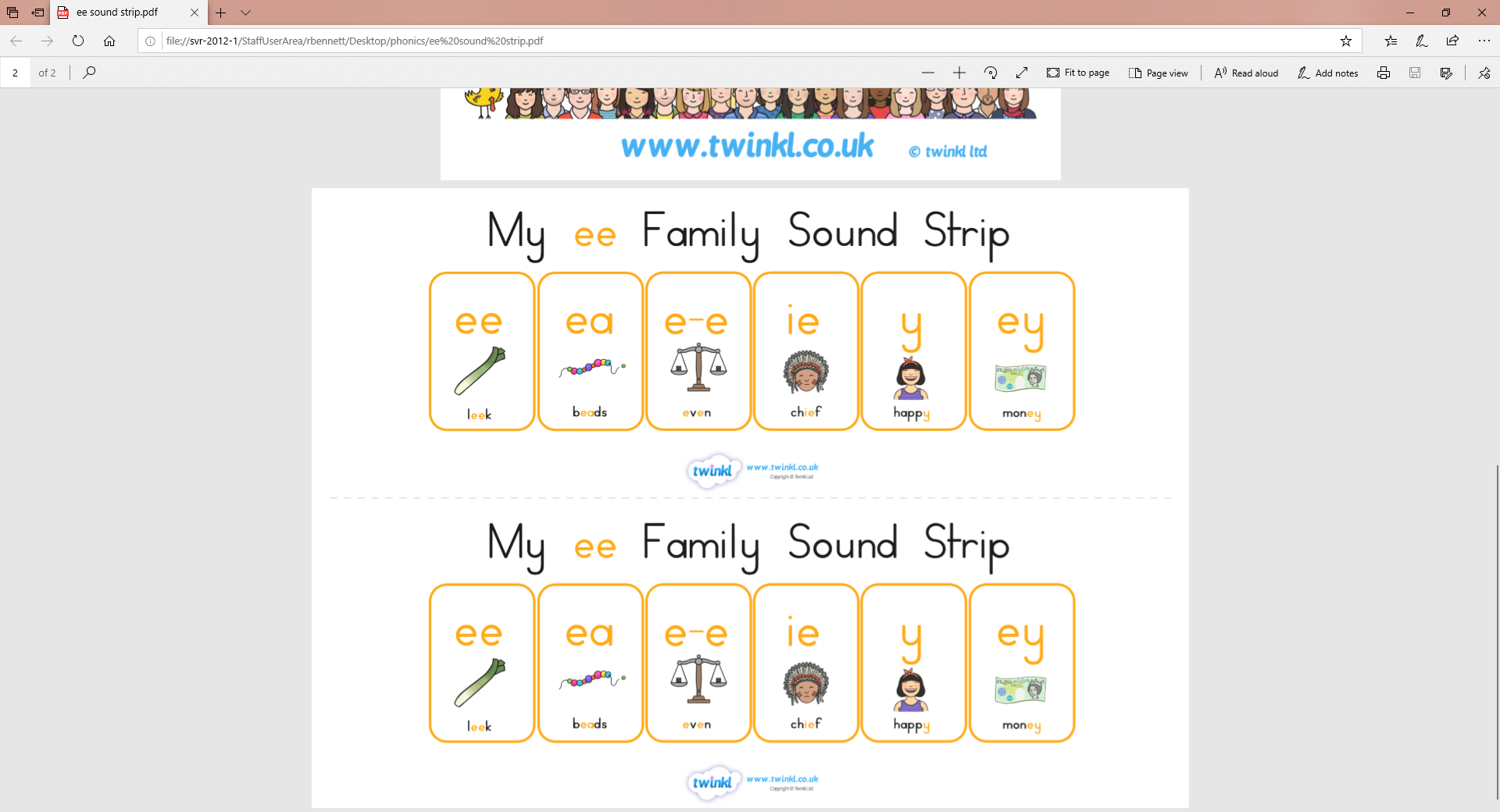 Wednesday 24th June 2020Can you find all the words to match each picture using sounds from the ‘ee’ family? 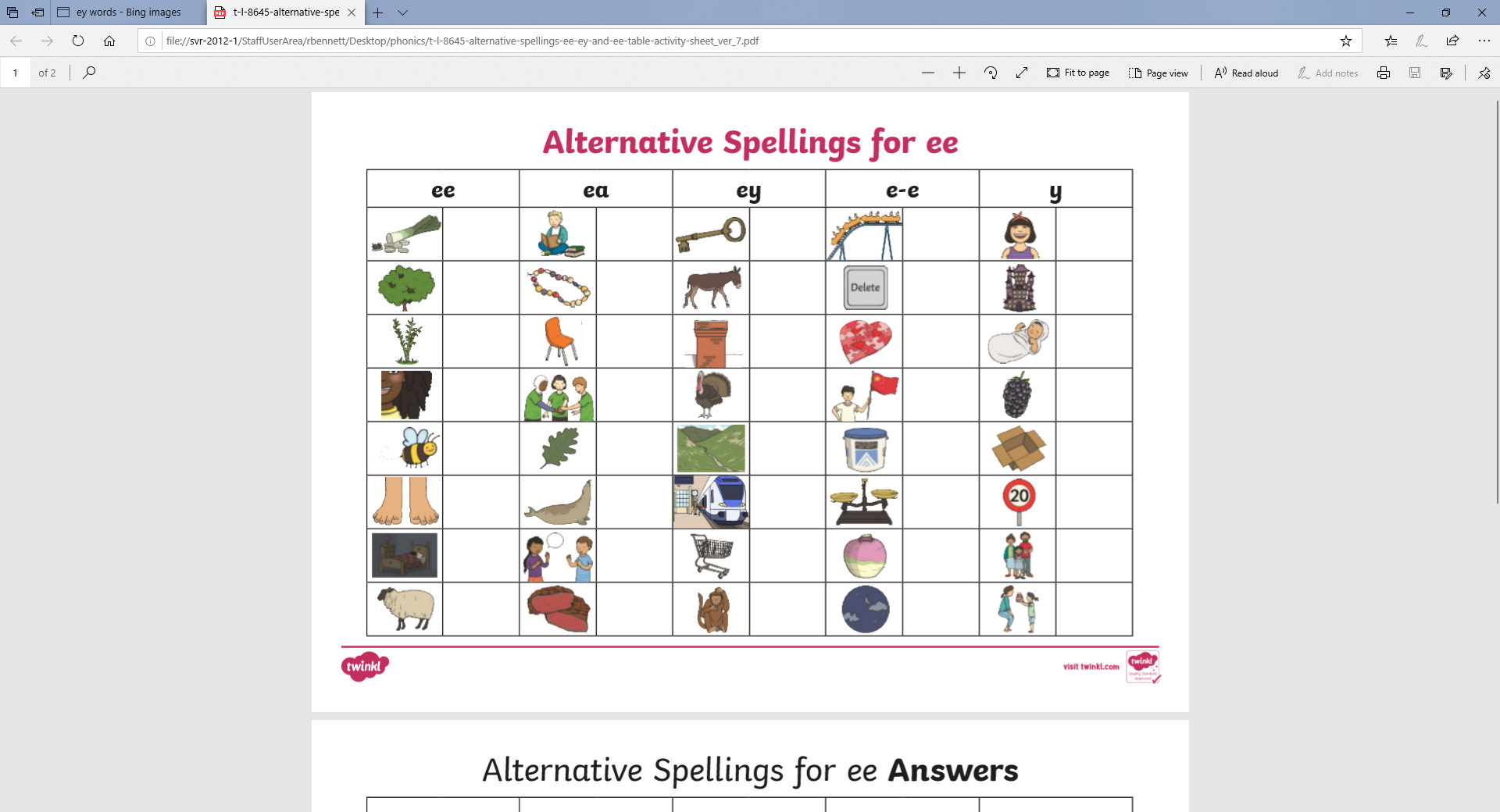 